Themadag Seksualiteit  16 januari 2016Kinderen en jongeren groeien op in cultuur die bol staat van seksuele beelden, invloeden en toespelingen. Alhoewel de seksuele revolutie vrijheid wilde brengen, is grenzeloosheid het resultaat. Voortdurend klinkt: ‘doe gewoon waar jij je goed bij voelt’. Maar hoe zit het echt? Hoe moet je omgaan met seksualiteit en intimiteit? Hoe geef je Gods wijsheid door op dit terrein?Op 16 januari organiseren Raise Up, Power in Purity, BUtogether en Life Spot Oosterhout een themadag met als centrale vraag:HOE LEER JE KINDEREN EN JONGEREN WAT GEZONDE SEKSUALITEIT IS EN HOE MAAK JE HEN WEERBAAR OP DIT TERREIN?Voor wie:	Ouders met opgroeiende kinderen, kinder- en jeugdmedewerkers, pastoraal betrokken mensen, leerkrachtenWanneer:	Zaterdag 16 januari van 10.00 tot 15.30 uur Waar:		Paterserf 9, 4904 AA OosterhoutKosten: 	Toegang is gratis (er wordt een collecte gehouden)Catering:	Koffie en thee inbegrepen, lunch zelf meenemen of bestellen tegen vergoeding	Nodig ook gerust andere mensen uit voor deze dag! Een digitale flyer vind je hier.Meer informatie: http://www.raiseup.nl/themadag-seksualiteit/ Aanmelden: https://www.raiseup.nl/inschrijven 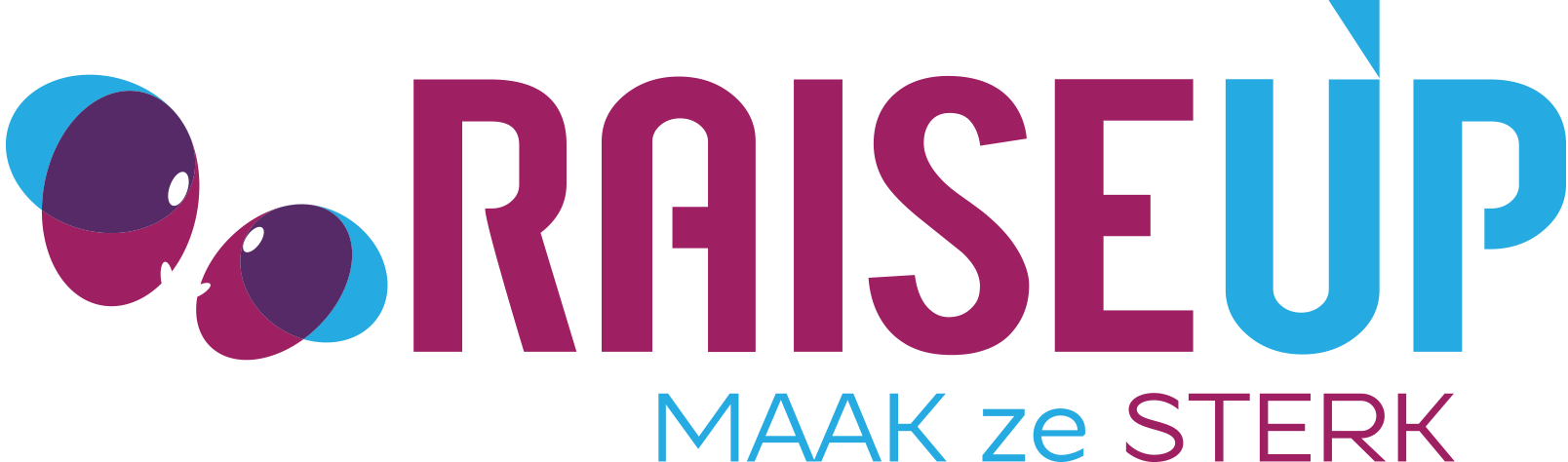 